PODSUMOWANIE     MIĘDZYNARODOWEGO     
PROJEKTU  E-TWINNING   
„MONSTERS   EXCHANGE”W NASZEJ SZKOLE OD XI 2015 ROKU DO II 2016 ROKU  PRACOWALIŚMY WSPÓLNIE ZE SZKOŁĄ 
Z FRANCJI  Ecole primaire publique de Corent  NAD PROJEKTEM “MONSTERS EXCHANGE”Podczas trwania projektu wybrani uczniowie klasy 4a oraz 3a przygotowywali rysunki wymyślonych przez siebie potworów oraz ich opisy w języku angielskim. Podobną pracę wykonali uczniowie z Francji.Następnie na podstawie naszych opisów Francuzi rysowali nasze potwory,
a my rysowaliśmy ich potwory na podstawie ich opisów.KOORDYNATOR PROJEKTU: 
Monika KozakiewiczEfekty pracy naszych uczniów prezentujemy poniżej.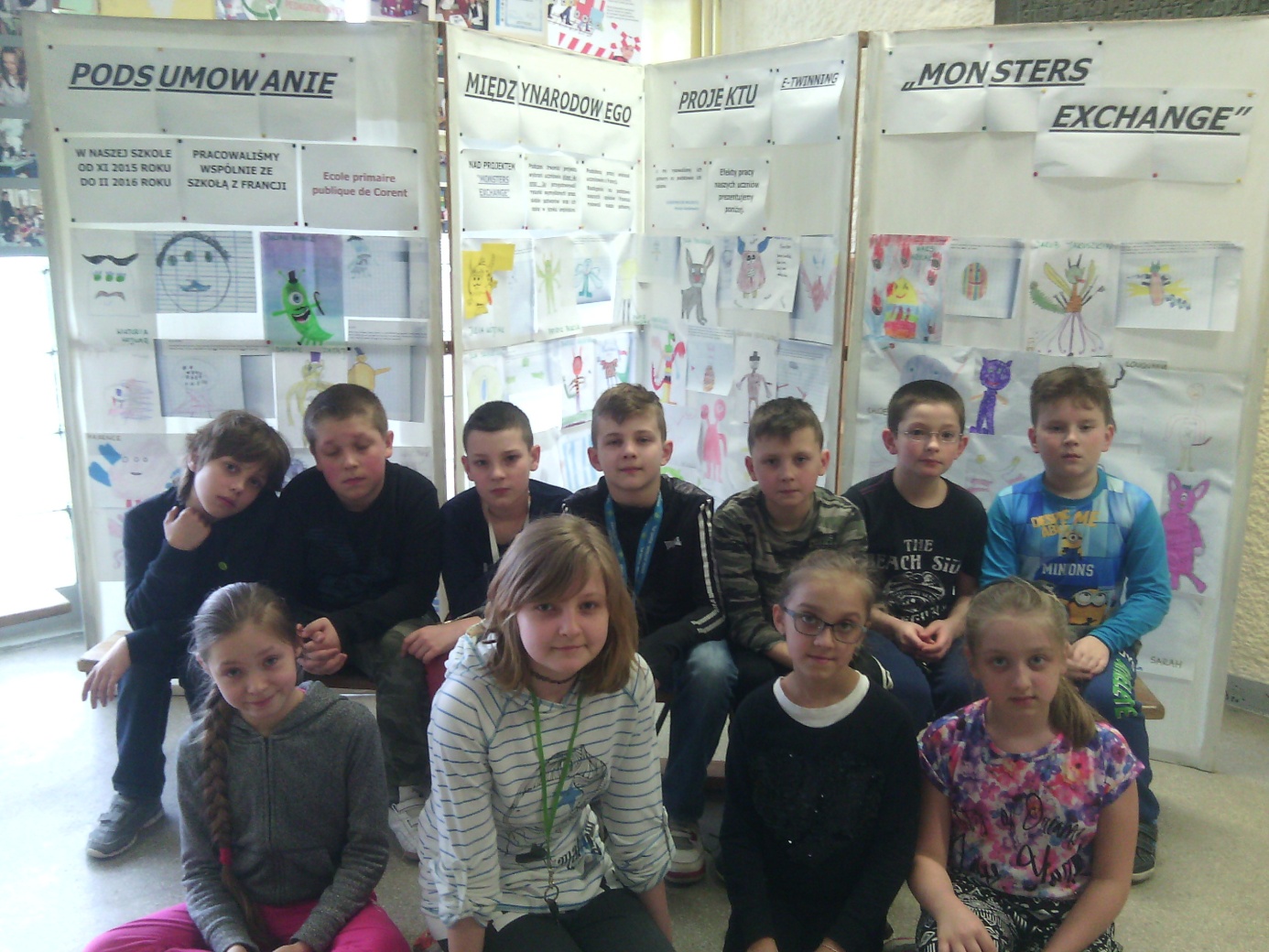 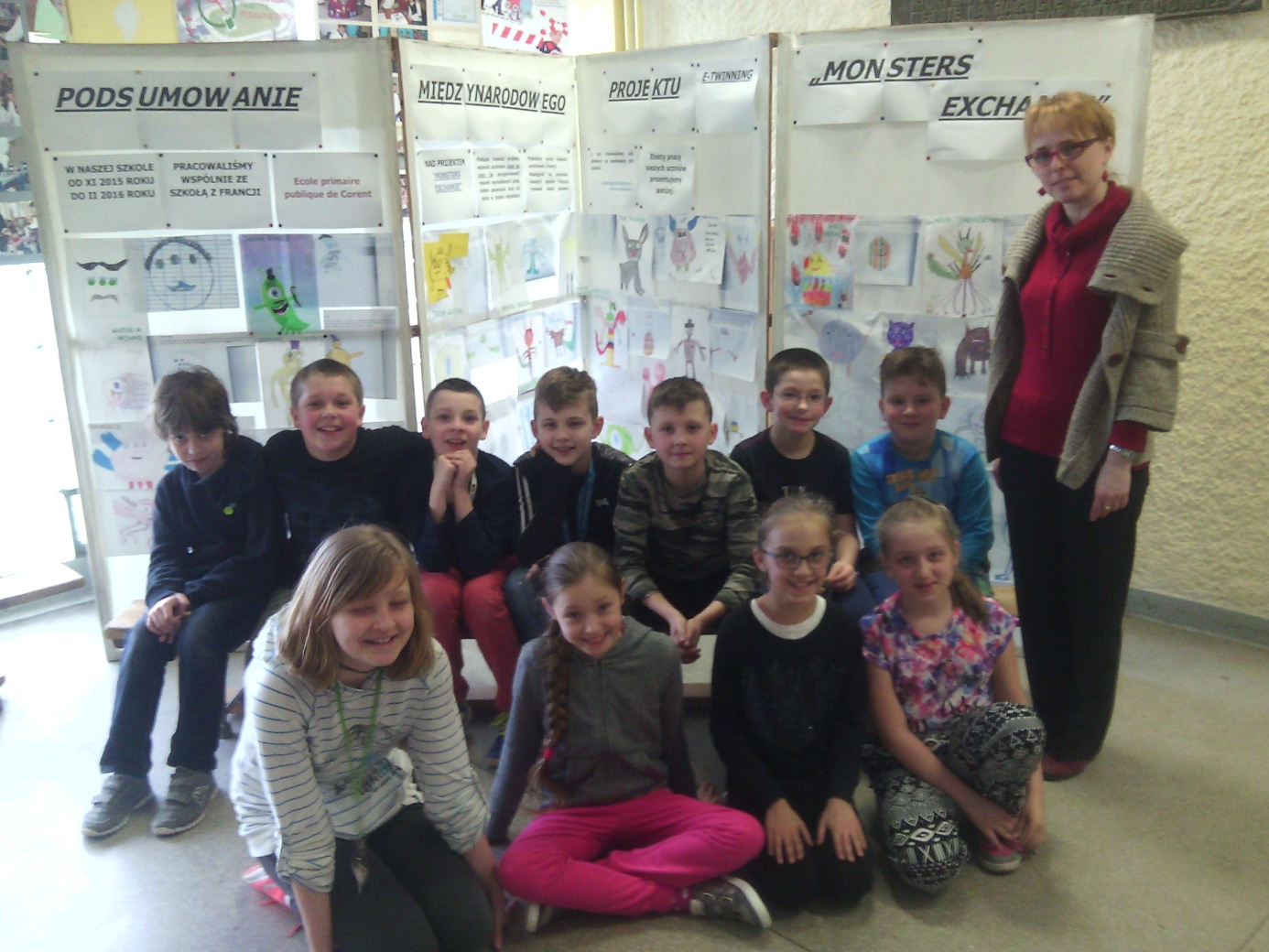 